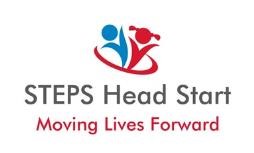 Activity Instructions  A World of Families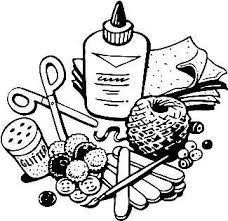 The following supplies are required for this activity:Paper Bookmarks and Crayons Instructions: Step 1: Listen and watch the video with your child Step 2: Talk to your child about his family.  Who's part of your family?  How is your family different from other families?  What makes your family special?   Step 3: Ask your child to draw a picture of his family using colored pencils or markers. Step 4: Look through your family's photos with your child and select a photo you can send to your child's teacher to put in the classroom family tree. Instructions: Step 1: Listen and watch the video with your child Step 2: Talk to your child about his family.  Who's part of your family?  How is your family different from other families?  What makes your family special?   Step 3: Ask your child to draw a picture of his family using colored pencils or markers. Step 4: Look through your family's photos with your child and select a photo you can send to your child's teacher to put in the classroom family tree. 